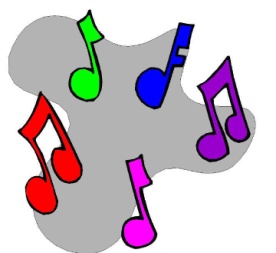 МЕТОДИКА НАСТАВЕ МУЗИЧКЕ КУЛТУРЕ I   поправни колоквијум                                                                               Доц. др  Наташа Вукићевић                                                                               Асистент   Катарина СтанојевићРед. бр.Име и презиме студентабр. индексабр поена1.Нина Радаковић2/2120/25положила2.Петар Маринковић4/2123/25 положио3.Михајло Стојадиновић6/2113/25положио4.Нађа Јелић7/2125/25положила5.Вишња Весковић10/218/25није положила6.Сара Ињац12/2118,5/25 положила7.Лазар Илић54/2117/25положиo8.Тијана Михајловић20/217,5/25није положила9.Маја Ђурић18/219,5/25није положила10.Николета Симовић22/2111,5/25није положила11.Милош Бајчић24/2114,5/25положио12.Анђела Живановић25/2111/25није положила13. Јована Миленковић26/2118/25положила14.Ђурђица Јовичић29/216,5/25није положила15.Маша Нешић30/2114/25положила16.Катарина Антић31/2114/25 положила17.Ирина Милојевић33/2114/25 положила18.Сара Кркић34/218/25није положила19.Наталија Грујић36/2120,5/25положила20.Кристина Денић39/2118,5/25положила21.Момчило Накић40/2114/25 положио22.Ива Стојановић38/219/25није положила23.Маја Максимовић43/2120,5/25 положила24.Небојша Симић44/21/није положио25.Кристина Миловановић45/219/25није положила26.Јована Трифуновић47/2116/25положила27.Јована Павловић52/2111/25није положила